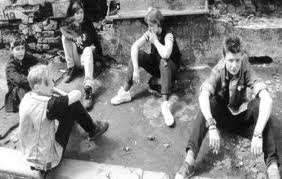 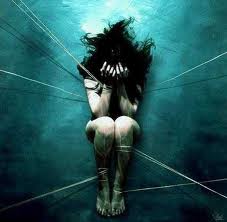 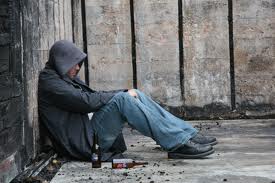 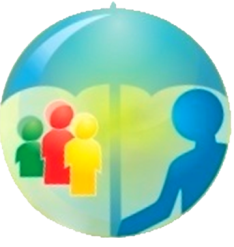     Для человека милее всего жизнь, потому что с нею только связаны все наши радости, все наше счастье, все наши надежды.Н.Г. Чернышевский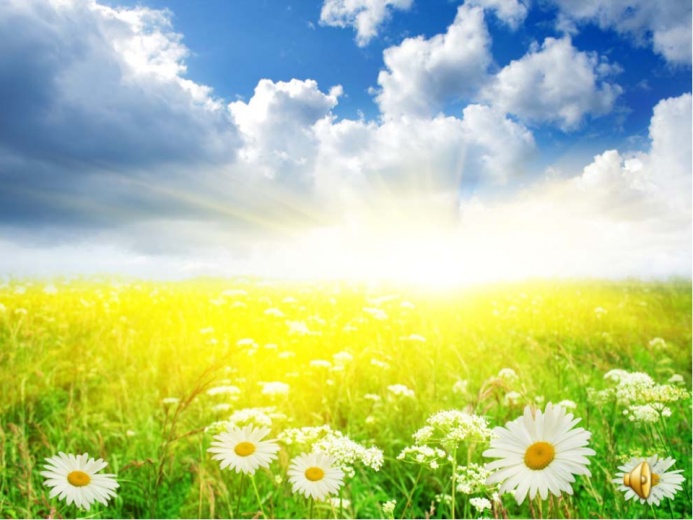 Телефон доверия Управления ФСКН России по Орловской области :8(4862) 41-25-68 (звонок анонимный)Телефон доверия Управления МВД России по Орловской области :8(4862) 41-38-56 (звонок анонимный) или 02Телефон доверия Управления ФСБ по Орловской области :8(4862) 40-82-30 (звонок анонимный)Молодежный телефон доверия8(4862) 73-62-52 (консультация психологов)Телефон доверия для детей и подростков8-800-2000-1222 (бесплатно и круглосуточно)МО МВД России «Ливенский»8(48677) 7-03-84 (дежурная часть)ОУУП и ПДН МО МВД России «Ливенский»8(48677) 7-27-40Павлова Людмила Николаевна303840Орловская область., Ливенский район.,д.Росстани.,ул. Ассовиахим, 41МБОУ «Росстанская СОШ»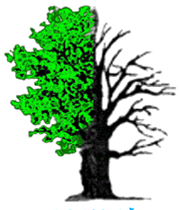 2021 год